My favourite music bandMy favorite music band is Big Time Rush [BTR]. Their best song is called <<Do you want to be famous?>>  but my favorite song is << we’re half in there >>. I like them and I listen to their songs in my free time . By George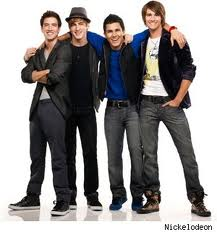 